SHYAMKUMAR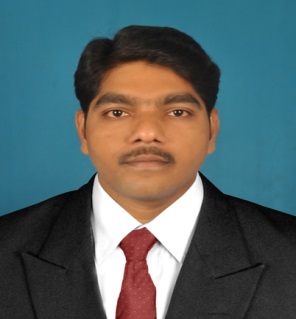 SHYAMKUMAR.366289@2freemail.com 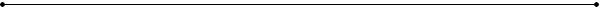 FRONT OFFICE PROFESSIONAL – HOTEL INDUSTRYAstute professional with more than 10 years’ experience in Front Office Operations.Trained in departments like Front Office, Housekeeping and Food and Beverages.Aim at producing optimum performance through teamwork while creating a work environment that encourages motivation.Strong customer focuses in areas of customer service, procedural analysis and optimization techniques.I can fit into any organization and try to act in a productive capacity as soon as possible.Good Communication and written skills Work sincerely and honestly to the best of my ability and potential, To contribute to the overall growth of organization, to excel in the profession and to strive to attain a good position and gain quality experience.		PROFESSIONAL EXPERIENCECrowne Plaza Chennai Adyar Park, Chennai (287 Keys)Duty Manager: December – 2016 –  April - 2017Working closely with Front Office Manager for day to day operations in the DepartmentDeploying Front office associates in various shifts, allocating tasks & responsibilities and monitoring their performance.Completing Night Audit process & reviewing the next day’s arrivals, requests and acting on them accordingly.Make the Daily Sales Reports & the Comp sat (Competition Statistics) and take the details from the Competing Hotels. Reviewing the guest comment cards, guest satisfaction results to identify areas of improvement and implementing appropriate measures.Checking the rooms prior to the arrival and ensuring that all guest preferences have been taken care off. Reporting maintenance defects and following up with service teams for immediate rectification.To ensure leading hotels brand standards are being met alwaysTo ensure all company cash handling procedures are adhered to and any discrepancies are investigatedHealth and safety proceduresFollow up with the staff for the daily meetings.Regular track on the room status.Ensures smooth check in and checkout of groups, Registration cards & bills should be cross checking before hand over to the accounts.Monitoring cashiers on group departures.Checking with the coordinators forth coming room bookings.Change the tariffs as per the instructions given on the comments.Conducting training classes for fresher & staff.Radisson Blu Resort Temple Bay, Chennai (144 Keys)Duty Manager: March – 2013 to November - 2016Working closely with Front Office Manager & the General Manager for day to day operations of the department & the hotelChecking the rooms prior to the arrival and ensuring that all guest preferences have been taken care off. Reporting maintenance defects and following up with service teams for immediate rectificationEnsuring that rooms are checked regularly for repairs and refurbishing, and that appropriate maintenance is completedDeploying Front office assistants in various shifts, allocating tasks & responsibilities and monitoring their performanceCompleting Night Audit process & reviewing the next day’s arrivals, requests and acting on them accordinglyMake the Daily Sales Reports & the Comp sat (Competition Statistics) and take the details from the Competing Hotels Addressing complaints, grievances, issues raised by guests and resolving them at the earliest possible time and ensuring that they have a comfortable, convenient & memorable stayReviewing the guest comment cards, guest satisfaction results to identify areas of improvement and implementing appropriate measures Katriya Hotel & Towers, Hyderabad (234 Keys)November – 2011 to February 2013Interacted with the clients on the desk, attended tele-calls and involved in cashieringObtained the occupancy need from the customers and allotted rooms as per their desire Checked the rooms prior to the arrival and ensured that all guest preferences are been followed upInterviewed prospective candidates and scheduled them for further rounds with Senior Managers. Provided induction training to new incumbents to appraise on the working patternResponded to the guest requirements and needs at all point of time throughout their presence in the hotelParticipated in various promotional campaigns and event to enhance the brand image of the HotelGo on Sales Calls to different potential organizations for promotion of Brand in the city and improvement of salesExhibited professional customer service, as per the service standards of the organization and won satisfaction from the customers	Reviewed the guest comment cards, guest satisfaction results to identify areas of improvement and implementing appropriate measures Handled group-reservation, group-check in and check outs using Opera software Reviewed the guest comment card, guest satisfaction results to identify areas of improvement and implementing appropriate measures Observed service behaviors of associates, provided feedback to individuals and continuously strived to improve service performanceManaged night auditing activities such as Assisting night auditor in printing reports; Checking security of propertyDuty Manager			November – 2008 to November - 2011.						Hotel Royal Park, Kakinada (84 Keys)Front Office Executive		February - 2008 to October – 2008. Sarovar Group of Hotels, Hyderabad (116 Keys)Front Office Associate		August- 2006 to January – 2008.					Katriya Hotel & Towers, Hyderabad (234 Keys)TRAINING EXPERIENCEI did my Industrial training in THE GRAND ASHOKA in Bangalore – 2006.CERTIFICATIONS & ACHIEVEMENTSAwarded with “BEST EMPLOYEE OF THE YEAR” from Hotel Royal Park in 2009.Awarded with “LIFE SAVER” Certificate by Radisson Blu in March - 2013.Awarded with “BRAVO” Certificate for “Efficient Involvement during the Fire Accident” by Radisson Blu in April – 2014.Successfully completed the workshop “TRAIN THE TRAINER” in July - 2013.Awarded with “TRAINER OF THE MONTH” March -2014 from Radisson Blu Resort Temple Bay.Awarded “Certificate of Appreciation” from Tamilnadu State Blood Transfusion Council in September – 2013.Awarded with “MANAGER OF THE MONTH” from Hotel Green Park in 2015ACADEMIC CREDENTIALSBachelor's Degree in Hotel ManagementIndian Institute of Hotel Management, Vinayaka Missions University 2007I.T SKILLSHMS – Portal Solutions Software, IDS FORTUNE NEXT – Intellect Data Systems, OPERA SOFEWARE, MICROS SOFTWARE for POS, MICROSOFT MS OFFICE (MS Word, MS Excel, PowerPoint, Outlook Emailer)DECLARATION:                             I hereby declare that all the Information provided above is true to my knowledge and believes.